Научиться отвлекаться. Вместо бесполезного листания ленты в соцсетях лучше позаниматься спортом, почитать книгу или постараться найти себе новое хобби.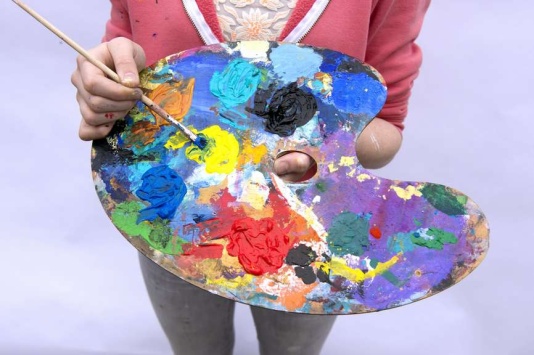 Завести домашнего питомца. Если вы можете себе позволить завести домашнее животное, то это будет отличный способ побороть телефонную зависимость, ведь домашнее животное будет требовать к себе внимание и любовь, благодаря которым вы с легкостью будете отрываться от телефона.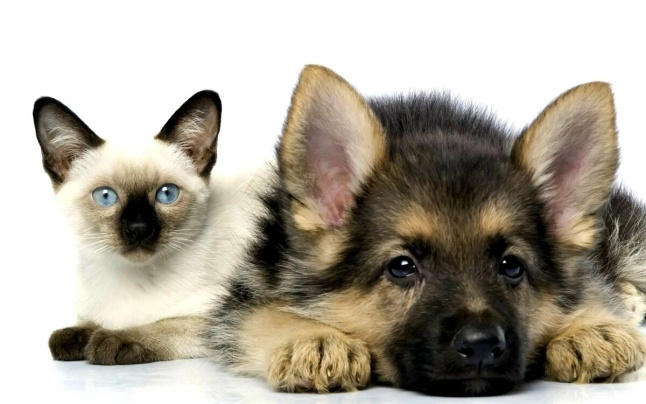 Избавьтесь от ненужных аккаунтов. Сегодня существует бесконечное количество социальных сетей. Но должны ли вы быть везде сразу? Нет! Следуйте правилу «больше – не значит лучше»: удалите неважные или неиспользуемые аккаунты из соцсетей. Таким образом вы уменьшите количество отвлекающих уведомлений.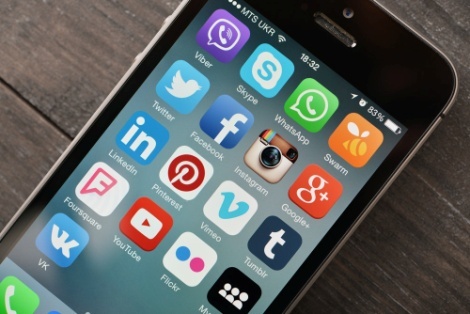 Не проверяйте смартфон каждые две минуты Лучше один раз уделить достаточно времени телефону, чем постоянно отвлекаться на пару минут. Вместо того, чтобы заглядывать в экран каждые две минуты, используйте смартфон реже, но дольше. Так вы успеете ответить сразу на все сообщения и проверить уведомления. Можно даже установить таймер: когда время выйдет, уберите телефон до следующего «сеанса».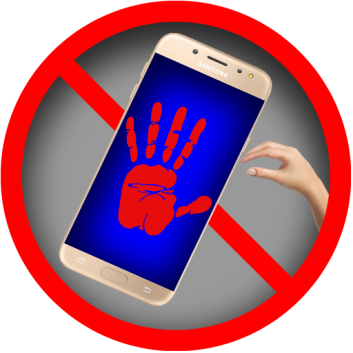 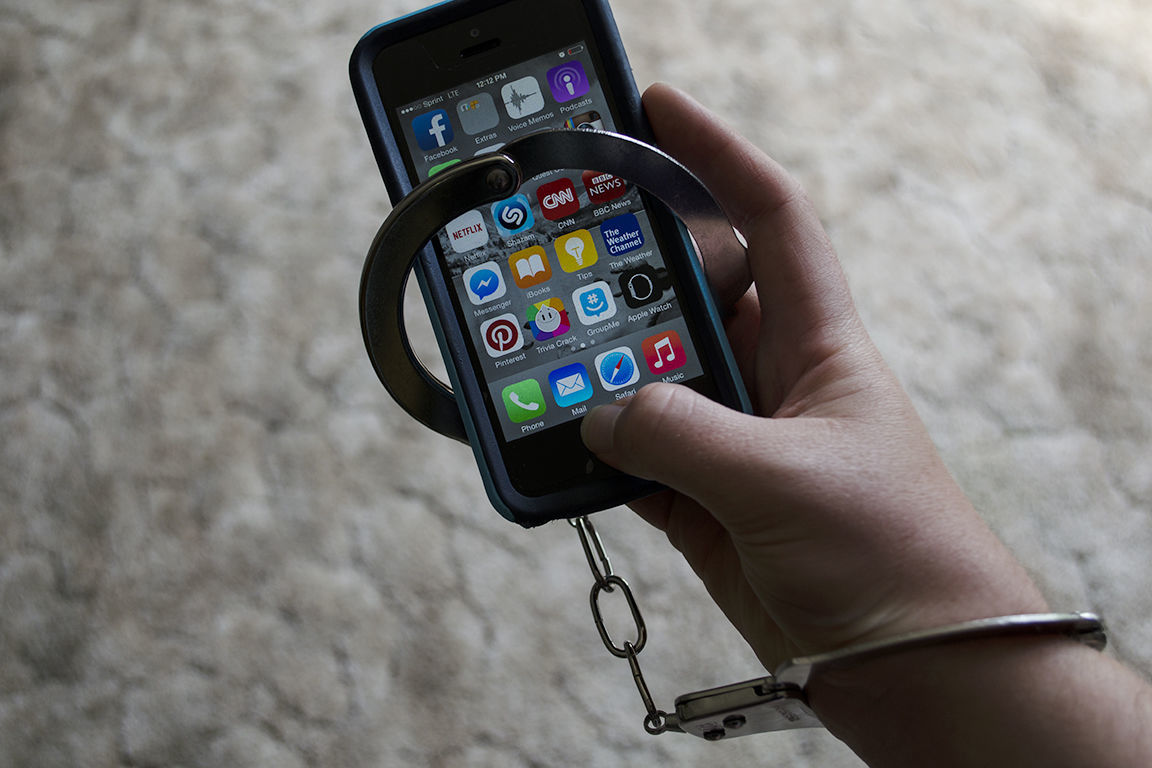 9 Способов преодоления телефоннойзависимости:Живое общение. Если у вас есть возможность вживую увидеться со своими друзьями, то зачем тогда переписываться в телефоне? Ведь живое общение гораздо приятнее. Позовите их на чай, погулять или посмотреть вместе фильм. Так вы отвлечетесь от телефона и приобретете новые хорошие впечатления и воспоминания.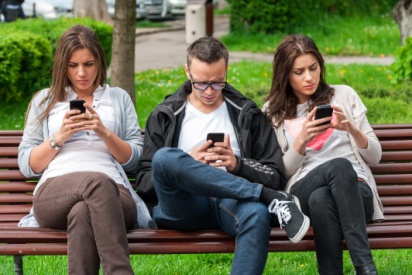 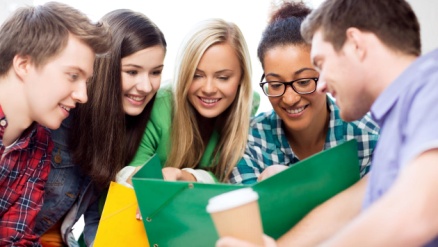 Создайте «территорию без смартфонов». Не пользуйтесь смартфонами в спальне. Против зависимости от телефона особенно полезны так называемые «территории, свободные от смартфонов». Выделите дома комнату, в которой нельзя будет пользоваться мобильным телефоном. Это позволит, например, избежать злоупотребления смартфонами в спальне.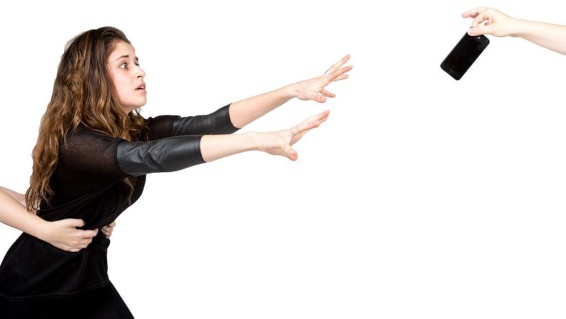 Подсчитать время, использованное на телефон. Сколько времени будет сэкономлено, если вы не будете постоянно проверять свой телефон. Этих минут с избытком бы хватило на то, чтобы подготовиться к контрольной работе, убраться в комнате, помочь маме или сделать какие-либо другие дела по дому.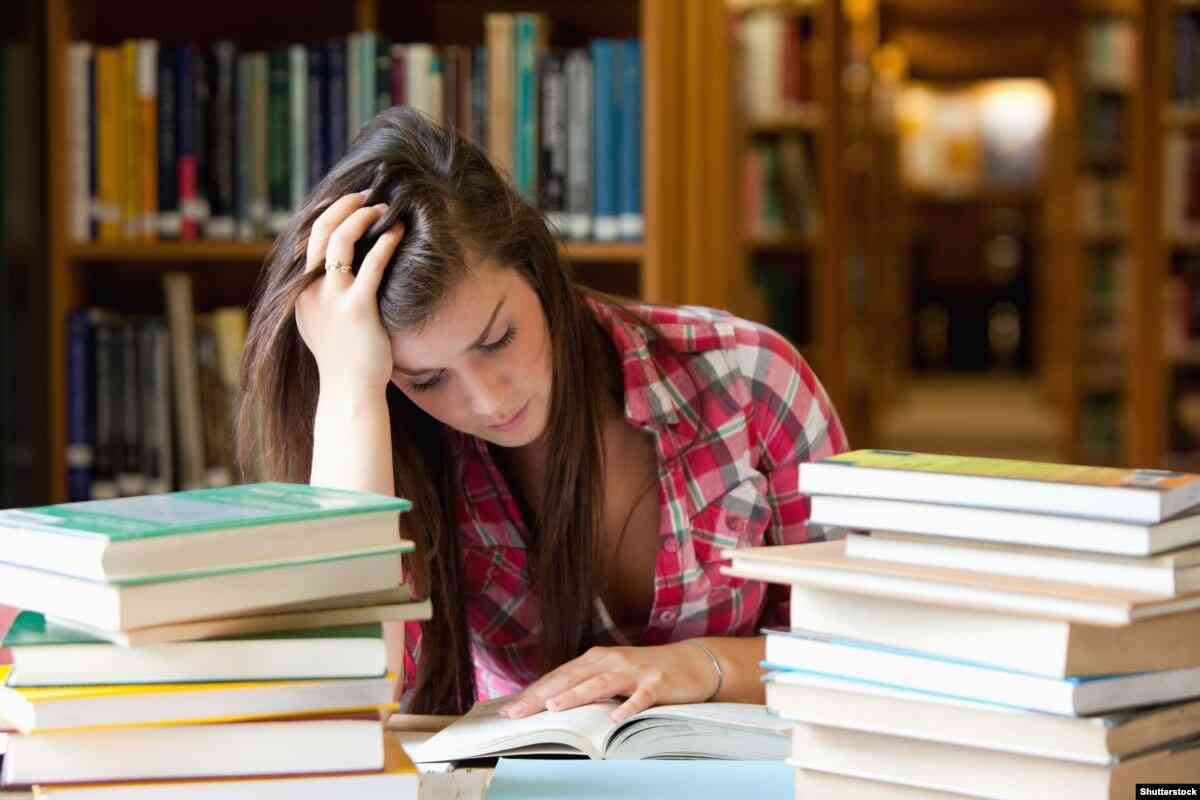 Ограничить время использование телефона. Постепенно ограничивать пользование телефоном в день на 1 час меньше и стараться использовать его только при необходимости. К концу месяца вы уже будете пользоваться телефоном не более 3 часов в день.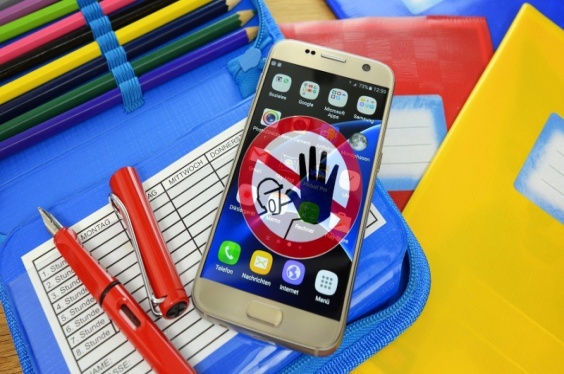 Старайтесь чаще выходить на улицу. Если нет возможности погулять с друзьями или нет питомца, которого нужно выгуливать, то вы можете каждый день выделять большую часть своего досуга прогулкам по лесу, скверу или парку. Ведь в жизни намного больше красоты и приятных людей, которых вы сами заметите, когда начнете больше времени уделять прогулкам. 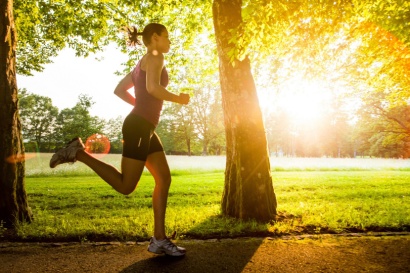 